_________________________________________________________________________________,______________________________________
                                                               (назив корисника)                                                                                                  (ЈБКЈС)кога заступа                                                                                                            (име и презиме)                                                                                    ОВЛАШЋУЈЕ:_____________________________________________________________________________________,_________________________________
                                                               (име и презиме)                                                                                                (број личне карте)да у организационој јединици Управе за трезор изврши преузимање корисничког налога - ,,Потврде за предају корисничког налога” за овлашћено лице – администратора.                                                           M.П.*    ________________________________________                                                                            Потпис одговорног лица/законског заступника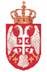       Информациони систем извршења буџета аутономних покрајина и јединица локалнe самоуправeРепублика СрбијаРепублика СрбијаМИНИСТАРСТВО ФИНАНСИЈАМИНИСТАРСТВО ФИНАНСИЈАУправа за трезорУправа за трезор